Вельмишановн____п. ______________________________________Запрошуємо Вас взяти участьу Всеукраїнському науковому семінарі,присвяченому 110-літтю від народження доктора географічних наук, професора Опанаса Ващенка Суспільна географія: наукові традиції і сучасні викликиВащенкоОпанас ТрохимовичпрофесорСемінар відбудеться 13 грудня 2018 р. Початок о 10:00 год.Географічний факультет ЛНУ імені Івана Франкам. Львів, вул. П. Дорошенка, 41, ауд. 69Перше засідання - 10:00 – 12:00 год.ПРОФЕСОР ОПАНАС ВАЩЕНКО – ЛЮДИНА, УЧЕНИЙ, ПЕДАГОГОлег Шаблій (Львів). Професор Опанас Ващенко: внесок у теорію, методологію і методику суспільної географіїТетяна Коропецька, Віталій Ващенко (Львів). Опанас Ващенко − батько і сім’янинВолодимир Захарченко (Вінниця). Професор О. Т. Ващенко як особистість і видатний педагог (спогади учня)Ярослав Мариняк (Тернопіль). Завжди закликав думати і шукати істинуНаталія Недашківська, Олена Падовська (Львів). Слово про ВчителяСергій Коротун (Рівне). Спогади про Опанаса Трохимовича ВащенкаМирослава Влах (Львів). Географізм та історизм як домінанти наукової діяльності профе-сора О. Т. ВащенкаІван Ровенчак, Мирослава Книш (Львів). Внесок професора О. Ващенка в українську картографічну науку і практикуЯрослав Івах (Львів). Теоретичні та прикладні проблеми дослідження природно-ресурсного потенціалу у працях професора О. ВащенкаМирослав Білецький, Любов Котик (Львів). Навчально-методична діяльність кафедри економічної і соціальної географії ЛНУ імені Івана Франка: ретроспектива і сучасністьЮрій Зінько (Львів). Діяльність О. Т. Ващенка у Львівському відділі Українського Географічного Товариства Кава-брейк 12:00 – 12:30Друге засідання 12:30 – 14:00 год.ТЕОРЕТИЧНІ І ПРИКЛАДНІ ПРОБЛЕМИСУСПІЛЬНОЇ ГЕОГРАФІЇОлександр Топчієв (Одеса). Географічна оболонка – ландшафтна оболонка: проблеми ординації понятьОлег Шаблій, Мирослава Влах, Любов Котик (Львів). Структурування географічної науки: історичний досвід і сучасні тенденціїЛюдмила Нємець, Катерина Сегіда, Людмила Ключко, Євгенія Телебєнєва (Харків). Сучасна суспільна географія: реалії, виклики, досвід змін у науці та освітіЛюбов Шевчук (Львів). Розвиток соціальної географії в умовах викликів ХХІ ст.Іван Ковальчук, Андрій Ковальчук (Київ). Методо-логічні принципи і програма цифрового гео-екологічного атласу річково-басейнової системиСергій Пугач, Володимир Поручинський (Луцьк). Геопросторові аспекти розвитку та функціо-нування соціальних мережВолодимир Грицевич (Львів). Антропоторія як кон-кретний об’єкт дослідження суспільної географіїМикола Пістун (Київ). Ринкова вартість сільськогосподарських земель в УкраїніСвітлана Писаренко (Львів). Реформа адміні-стративно-територіального устрою України в умо-вах євроінтеграціїОльга Мамчур (Львів). Геоекономічний та еконо-міко-географічний напрямки у вищій освіті УкраїниІрина Ванда (Львів). Суспільно-географічні особ-ливості Східного Розточчя: українська та польська частиниОбід 14:00 –15:00Третє засідання15:00 – 16:30ПРОБЛЕМИ ДЕМОСОЦІАЛЬНО- І ПОЛІТИКО-ГЕОГРАФІЧНИХ СТУДІЙВасиль Кравців (Львів). Міжнародна трудова міграція українців: масштаби, загрози, наслідкиЄвген Качан, Анатолій Кошіль (Тернопіль). Забезпечення зайнятості населення – запорука збереження трудового потенціалу УкраїниВалерій Руденко, Катерина Грек (Чернівці). Політико-географічні погляди професора Мирона Кордуби у праці «Простір і населення України» (1921)Юрій Кисельов, Сергій Сонько (Умань), Олександра Вісьтак (Львів). Перспективи формування та реалізації Балто-Середземноморської геополі-тичної стратегії УкраїниОрислава Борщовська (Львів). Історико-географічні особливості трансформації східного християнстваІрина Гудзеляк (Львів). Глобальні тенденції дитячої смертності як предмет дослідження демогеографіїОксана Романів, Віталія Клубей (Рівне, Житомир). Дослідження геопросторової життєдіяльності малих груп осіб (на прикладі окремої родини)Костянтин Мезенцев (Київ). Урбаністична географія України в контексті світового дискурсуТарас Заставецький, Леся Заставецька (Тернопіль). Особливості урбанізаційних процесів в Україні упродовж ХХ – на початку ХХІ ст.Ірина Дністрянська (Львів). Регіональні відмінності знелюднення сільських поселень УкраїниУляна Садова, Роман Теслюк, Володимир Бідак (Львів). Українська міграціологія в умовах глобальних і національних викликів ХХІ століттяІгор Бараняк, Марія Бачинська (Львів). Міграційна привабливість України та Німеччини як фактор формування регіональних ринків праціСтепан Кузик (Львів). Геопросторове дослідження туризму в Європейському макрорегіоніМарія Горун (Тернопіль). Туристичний кластер як нова форма геопросторової організації у Гусятинсько-Сатанівському рекреаційному районіПрийняття ухвали семінару 16:30 Під час семінару працюватиме виставка наукових працьпроф. О. Т. Ващенка (1945 – 1984), а також публікацій членів кафедри економічної і соціальної географії ЛНУ імені Івана Франка (1985– 2018)Видрукувано у Львівському національному університеті імені Івана Франка79000, Львів, вул. Університетська ,1    ЗАПРОШЕННЯ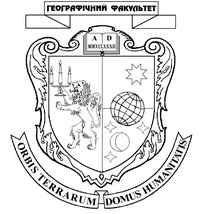 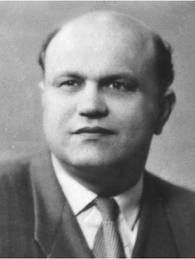 